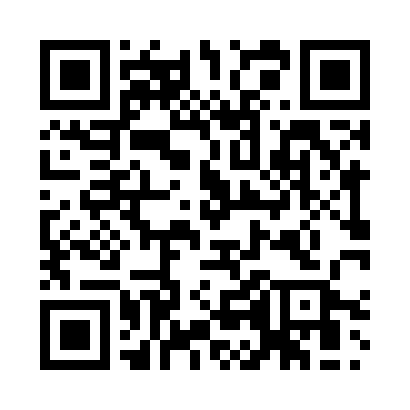 Prayer times for Barnkrug, GermanyWed 1 May 2024 - Fri 31 May 2024High Latitude Method: Angle Based RulePrayer Calculation Method: Muslim World LeagueAsar Calculation Method: ShafiPrayer times provided by https://www.salahtimes.comDateDayFajrSunriseDhuhrAsrMaghribIsha1Wed3:065:461:195:248:5311:242Thu3:055:441:195:258:5511:253Fri3:045:421:195:268:5711:264Sat3:045:401:195:278:5911:265Sun3:035:381:195:279:0111:276Mon3:025:361:195:289:0211:287Tue3:015:341:195:299:0411:298Wed3:005:321:195:299:0611:299Thu3:005:301:195:309:0811:3010Fri2:595:291:195:319:0911:3111Sat2:585:271:195:329:1111:3212Sun2:575:251:195:329:1311:3213Mon2:575:231:195:339:1411:3314Tue2:565:221:195:349:1611:3415Wed2:555:201:195:349:1811:3416Thu2:555:181:195:359:1911:3517Fri2:545:171:195:369:2111:3618Sat2:545:151:195:369:2311:3719Sun2:535:141:195:379:2411:3720Mon2:525:121:195:379:2611:3821Tue2:525:111:195:389:2711:3922Wed2:515:101:195:399:2911:3923Thu2:515:081:195:399:3011:4024Fri2:505:071:195:409:3211:4125Sat2:505:061:195:409:3311:4126Sun2:505:051:195:419:3511:4227Mon2:495:031:195:429:3611:4328Tue2:495:021:205:429:3711:4329Wed2:485:011:205:439:3911:4430Thu2:485:001:205:439:4011:4531Fri2:484:591:205:449:4111:45